Управляющая компания  ООО «Жилкомсервис №2 Калининского района»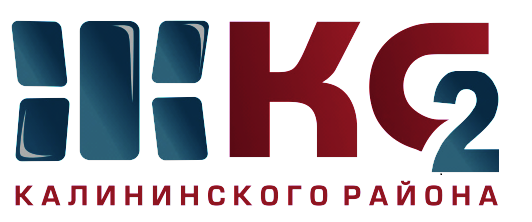 Проведение текущего ремонта общего имущества МКД по ООО "Жилкомсервис № 2  Калининского района"Проведение текущего ремонта общего имущества МКД по ООО "Жилкомсервис № 2  Калининского района"Проведение текущего ремонта общего имущества МКД по ООО "Жилкомсервис № 2  Калининского района"Проведение текущего ремонта общего имущества МКД по ООО "Жилкомсервис № 2  Калининского района"Проведение текущего ремонта общего имущества МКД по ООО "Жилкомсервис № 2  Калининского района"Проведение текущего ремонта общего имущества МКД по ООО "Жилкомсервис № 2  Калининского района"Проведение текущего ремонта общего имущества МКД по ООО "Жилкомсервис № 2  Калининского района"Проведение текущего ремонта общего имущества МКД по ООО "Жилкомсервис № 2  Калининского района"Проведение текущего ремонта общего имущества МКД по ООО "Жилкомсервис № 2  Калининского района"Проведение текущего ремонта общего имущества МКД по ООО "Жилкомсервис № 2  Калининского района"за период с 03.09.2018 по 07.09.2018за период с 03.09.2018 по 07.09.2018за период с 03.09.2018 по 07.09.2018за период с 03.09.2018 по 07.09.2018за период с 03.09.2018 по 07.09.2018за период с 03.09.2018 по 07.09.2018за период с 03.09.2018 по 07.09.2018за период с 03.09.2018 по 07.09.2018за период с 03.09.2018 по 07.09.2018за период с 03.09.2018 по 07.09.2018Адреса, где проводится текущий ремонтАдреса, где проводится текущий ремонтАдреса, где проводится текущий ремонтАдреса, где проводится текущий ремонтАдреса, где проводится текущий ремонтАдреса, где проводится текущий ремонтАдреса, где проводится текущий ремонтАдреса, где проводится текущий ремонтАдреса, где проводится текущий ремонтАдреса, где проводится текущий ремонткосметический ремонт лестничных клетокосмотр и ремонт фасадовобеспечение нормативного ТВРгерметизация стыков стенов. панелейремонт крышликвидация следов протечекустановка энергосберегающих технологийремонт квартир ветеранам ВОВ, инвалидов, малоимущих гражданпроверка внутриквартирного оборудованияУправляющая компания, ответственная за выполнении работ12345678910С. Ковалевской, д. 12 корп. 1 - 2,3 пар. - в работеВавиловых. д. 15 корп. 3 -1,2,3,4,5,6,7 пар - работы законченыГражданский пр., д. 43 корп. 2 - в работеВавиловых. д. 9 корп. 1 -1 пар. - в работе Хлопина 9/1-ликвидация граффитиГражданский пр., д. 45 корп. 1  - ремонт фасадаГражданский пр., д. 49 корп. 1.  - ремонт фасадаГражданский пр., д. 9а - ремонт балконовГражданский пр., д. 51 корп. 1  - ремонт фасадаУтепление вентканалов на чердаке - Гражданский пр., д. 47 корп. 2, 49 корп. 2, 49 корп. 1Вавиловых, д. 9 корп. 1 кв. 109Науки, д. 12 корп. 6 кв. 13Северный пр., д. 77 корп. 2 кв. 18 - в работеСеверный пр., д. 63 корп. 2 кв. 3 - в работеГражданский пр., д. 8 - установка энергосберегающих светильников -работы начатыС. Ковалевской, д. 16 корп. 1, Светлановский пр., д. 46 корп. 1ООО "Жилкомсервис №2"